World Geography:Continents and OceansGeography: the study of the _____________________ of places, the _____________ who live in a certain area, and the environment of that area.Physical Features: mountains, lakes, deserts, etc.Climate (___________________)CultureEnvironmental ProblemsOur world has _____ continents!Continent: a large land mass or a large area of continuous landThe 7 continents are…North America South AmericaAfricaEuropeAsiaAustraliaAntarctica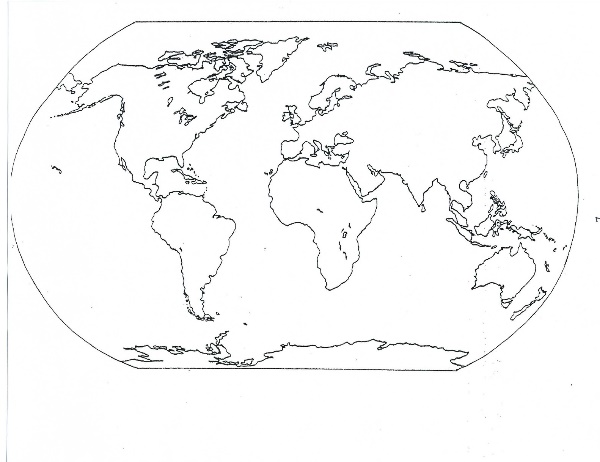 AustraliaAustralia is the only country that is both a ________________ and its own continentMost continents are divided into many different countriesAustralia is the ___________________ continentAntarcticaAntarctica is the __________________________ continentSurrounded by the Southern OceanOnly 135 residents and no official country/governmentAfrica2nd ____________________ continent and 2nd most populated continentBordered by the Atlantic Ocean, Indian Ocean and Southern OceanAsiaThe world’s ___________________ continent by both size and populationBordered by the Pacific Ocean, Indian Ocean, and Arctic OceanEuropeEurope is the 2nd _____________________ continent by land size, BUT the 3rd largest by populationThat means…a lot of people in a smaller space!Europe has about _______ different countries!North America3rd largest continent by land size and 4th largest by populationIncludes the countries of ______________, the United States, and MexicoBordered by the Arctic Ocean, Pacific Ocean, and Atlantic OceanSouth America4th largest continent by land size and 5th largest by populationIncludes _________ different countriesBordered by the Southern Ocean, Pacific Ocean, and Atlantic OceanOceans of the WorldOur world has _______ different oceans!Arctic OceanAtlantic OceanIndian OceanPacific OceanSouthern Ocean